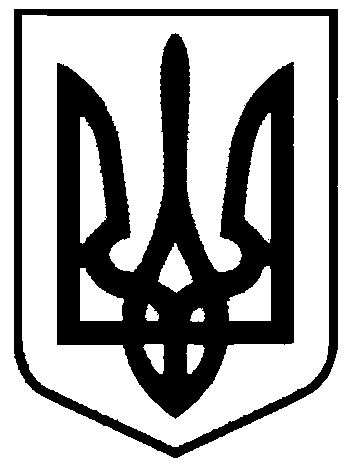 СВАТІВСЬКА МІСЬКА РАДАВИКОНАВЧИЙ КОМІТЕТРІШЕННЯвід  «22» лютого  2018 р.                        м. Сватове                                              № 21Про надання дозволу Іванову Ю.Є. на надання згоди сину Іванову С.Ю. на отримання у власність земельної ділянкиРозглянувши звернення Іванова Юрія Євгеновича  з проханням надати дозвіл на надання згоди  його неповнолітньому сину Іванову Сергію Юрійовичу, 09.05.2001 року народження на отримання ним земельної ділянки у власність.Цивільним кодексом України визначено, що особи віком від чотирнадцяти до вісімнадцяти років, мають обмежену цивільну дієздатність, а тому відповідно до статті 32 Цивільного кодексу України неповнолітні особи вчиняють правочини за згодою батьків (усиновлювачів) або піклувальників. Згідно зі статтею 121 Земельного кодексу України, кожен громадянин України має право на безкоштовне отримання земельної ділянки від держави в межах норм безоплатної приватизації. У зв’язку з цією нормою навіть неповнолітня особа має право на отримання у власність земельної ділянки та видачу правовстановлюючих документів на неї, керуючись ст. 177 СК України, ст. 34 Закону України  «Про місцеве самоврядування в Україні»Виконавчий комітет Сватівської міської радиВИРІШИВ:Надати дозвіл Іванову Юрію Євгеновичу на надання згоди  сину Іванову Сергію Юрійовичу, 09.05.2001 року народження на отримання у власність земельної ділянки. Контроль за виконанням даного рішення покласти на заступника міського голови  Фоменко А.Л.Сватівський міський голова                                                                 Є.В. Рибалко